برنامه هفتگي درسي نيمسال اول سال تحصيلي 1403-1402-دکتر رنگچیان دانشکده داروسازي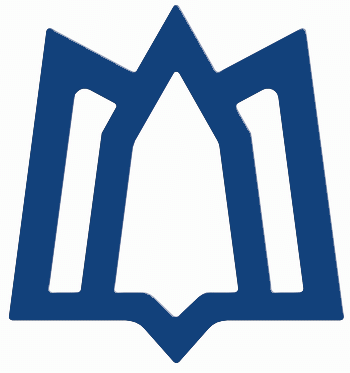 گروه داروسازی بالینی10-812-1014-1216-1418-16شنبهمشاوره پایان نامهمشاوره پایان نامهاخلاق در داروسازی (98)يک شنبهمدیریت در داروسازی (96)کارآموزی در عرصه داروخانه شهری 2 (98)دوشنبهمشاوره دانشجویانجلسه شورای آموزشیاخلاق در داروسازی(98 بین الملل)دوشنبهمشاوره دانشجویانجلسه شورای آموزشیداروسازی بیمارستانی نظری (98)سه شنبهداروسازی بیمارستانی نظری (98 بین الملل)اقتصاد در داروسازیمشاوره دانشجویانچهارشنبهکارآفرینی (97)مشاوره پایان نامهمشاوره دانشجویانچهارشنبهکارآفرینی (97)مشاوره پایان نامهکارآموزی در عرصه داروخانه شهری 2 (98 بین الملل)پنج شنبه